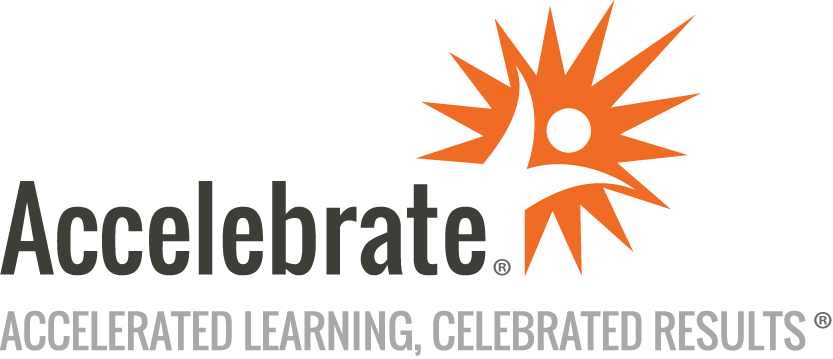 RapidMinerCourse Number: RPD-100
Duration: 2 daysOverviewRapidMiner is an efficient open-source data science software for analyzing vast quantities of data quickly, helping users to optimize decision-making and reach their goals. It includes an integrated environment for preparing data, working with machine learning visual workflows, and creating data models. This RapidMiner training teaches attendees how to use RapidMiner Studio for data preparation, machine learning, and predictive model deployment.PrerequisitesAll RapidMiner training students must have an understanding of data science concepts.MaterialsAll students receive comprehensive courseware.Courseware by NobleProg® Ltd, 2004 - 2021 All Rights Reserved.Software Needed on Each Student PCThe latest version of RapidMinerInternet connection and a modern browserObjectivesInstall and configure RapidMinerPrepare and visualize data with RapidMinerValidate machine learning modelsMashup data and create predictive modelsOperationalize predictive analytics within a business processTroubleshoot and optimize RapidMinerOutlineIntroductionInstalling and Configuring RapidMinerOverview of RapidMiner Studio Interface and MechanicsRecap of the Analytical CycleOverview of RepositoryImporting DataPreparing DataModelingValidationUsing MacrosUsing Global SearchBuilding More Sophisticated Predictive ModelsEvaluating Model QualityTroubleshooting and OptimizationSummary and Conclusion